.8 Count intro – Start on Vocals2x Walks Forward. Out-Out. Step Forward. Step. Pivot 1/4 Turn Right. Left Cross Shuffle.Side Rock. Recover 1/4 Turn Left. Cross. Side. Back Rock. Right Hitch-Ball-Cross.Side Step Right. Together. Right Cross Shuffle. Side Step Left. Touch. & Cross. 1/4 Turn Left.Back Rock. Left Shuffle 1/2 Turn Right. 1/4 Turn Right. Touch. 1/4 Turn Left. Scuff.Right Jazz Box Cross. Chasse Right. Cross. Unwind 1/2 Turn Left.Right Jazz Box Cross. Side Step Right. Together. Right Shuffle Forward.Forward Rock. Triple Full Turn Left. Forward Rock. Out-Out. Step Back.Step Back. Sweep. Behind & Step Forward. Forward Rock. Left Shuffle 1/2 Turn Left.Start AgainJust Walk Away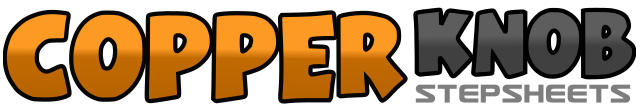 .......Count:64Wall:4Level:Intermediate.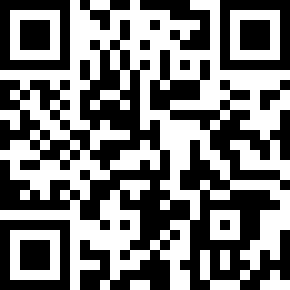 Choreographer:Robbie McGowan Hickie (UK) - February 2010Robbie McGowan Hickie (UK) - February 2010Robbie McGowan Hickie (UK) - February 2010Robbie McGowan Hickie (UK) - February 2010Robbie McGowan Hickie (UK) - February 2010.Music:Walking Away - Sibel : (CD: The Diving Belle)Walking Away - Sibel : (CD: The Diving Belle)Walking Away - Sibel : (CD: The Diving Belle)Walking Away - Sibel : (CD: The Diving Belle)Walking Away - Sibel : (CD: The Diving Belle)........1–2Walk forward on Right. Walk forward on Left.&3–4Jump Right out to Right side. Jump Left out to Left side. Step forward on Right.5–6Step forward on Left. Pivot 1/4 turn Right.7&8Cross step Left over Right. Step Right to Right side. Cross step Left over Right. (Facing 3 o’clock)1–2Rock Right out to Right side. Recover on Left making 1/4 turn Left.3–4Cross step Right over Left. Step Left to Left side. (Facing 12 o’clock)5–6Rock back on Right. Rock forward on Left.7&8Hitch up Right knee. Step ball of Right back to place. Cross step Left over Right.1–2Long step Right to Right side. Slide/Drag Left beside Right. (Weight on Left)3&4Cross step Right over Left. Step Left to Left side. Cross step Right over Left.5–6Step Left to Left side. Touch Right toe beside Left.&7Step ball of Right to Right side and Slightly back. Cross step Left over Right.8Make 1/4 turn Left stepping back on Right. (Facing 9 o’clock)1–2Rock back on Left. Rock forward on Right.3&4Left shuffle making 1/2 turn Right stepping Left. Right. Left. (Facing 3 o’clock)5–6Make 1/4 turn Right stepping Right to Right side. Touch Left toe beside Right.7–8Make 1/4 turn Left stepping forward on Left. Scuff Right forward. (Facing 3 o’clock)1–4Cross step Right over Left. Step back on Left. Step Right to Right side. Cross step Left over Right.5&6Step Right to Right side. Close Left beside Right. Step Right to Right side.7–8Cross Left behind Right. Unwind 1/2 turn Left. (Weight on Left) (Facing 9 o’clock)1–4Cross step Right over Left. Step back on Left. Step Right to Right side. Cross step Left over Right.5-6Long step Right to Right side. Slide/Drag Left beside Right. (Weight on Left)7&8Right shuffle forward stepping Right. Left. Right.1–2Rock forward on Left. Rock back on Right.3&4Triple step Full turn Left (on the spot) stepping Left. Right. Left.5–6Rock forward on Right. Rock back on Left.&7–8Jump back stepping Right out to Right side. Step Left out to Left side. Step back on Right.1–2Step back on Left. Sweep Right out and around from front to back.3&4Cross Right behind Left. Step Left to Left side. Step forward on Right.5–6Rock forward on Left. Rock back on Right.7&8Left shuffle making 1/2 turn Left stepping Left. Right. Left. (Facing 3 o’clock)